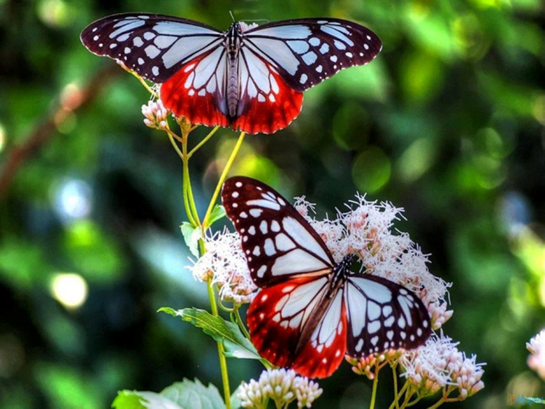 La nature et ses attraits.La ravissante nature est en symbiose avec l'universQui la peuple de beauté et douceur extraordinaires.Chaque insecte ou animal a pour elle son utilitéEt offre à la flore son épanouissement completTout en procurant aux admirateurs sa splendeurAfin d'agrémenter la vie terrestre de bonheur.Les papillons dont les variétés sont multiplesExcellent dans la joliesse, ils sont très fragiles.N'as-tu jamais observé son vol charmeurAu gré du vent, il décrit des cercles enjôleurs.Il ne manque que la mélodie d'une valse lente,L'imagination l'invente pour créer une scène vivanteDans un décor verdoyant orné de fleurs multicoloresOù les petits insectes iront se poser dès l'aurore.Afin d’agglutiner du pollen humecté par la brumeEt nous étonner de ses prestances au soleil diurne.La nature est un trésor parsemé de plaisirs anodinsQu'il faut savoir cueillir pour un bonheur divin.Marie Laborde.